            В соответствии с постановлением Правительства Российской Федерации от 10.02.2017 № 169 «Об утверждении Правил предоставления и распределения субсидий из федерального бюджета бюджетам субъектов Российской Федерации на поддержку государственных программ субъектов Российской Федерации и муниципальных программ формирования современной городской среды», Уставом Крутоярского сельсовета Ужурского района, Красноярского края, ПОСТАНОВЛЯЮ:           1. Утвердить Порядок формирования общественной комиссии по развитию сельской среды Крутоярского сельсовета Ужурского  района Красноярского края согласно приложению.           2.  Контроль за выполнением Постановления оставляю за собой.           3. Настоящее Постановление вступает в силу в день, следующий за днем его официального опубликования в газете  «Крутоярские вести».Глава сельсовета                                                                       Е.В. МожинаПорядокформирования общественной комиссиипо развитию сельской среды1. Общественная комиссия по развитию сельской среды (далее - Комиссия) создается в целях выработки эффективных решений, учитывающих мнения общественности, по вопросам повышения уровня благоустройства дворовых территорий многоквартирных домов, общественных территорий муниципального образования и включения их в муниципальную программу формирования современной городской (сельской) среды на 2018-2022 годы (далее - муниципальная программа), а также  контроля ходом её реализации.2. Задачами Комиссии являются:подведения итогов общественного обсуждения проекта муниципальной программы формирования современной сельской среды на 2018-2022 годы;проведения комиссионной оценки предложений о включении дворовой территории в муниципальную программу;проведения комиссионной оценки предложений жителей о включении  наиболее посещаемой муниципальной территории общего пользования (улица, площадь, набережная и т.д.) в муниципальную программу;осуществления контроля за реализацией муниципальной программы после ее утверждения в порядке, установленном муниципальной программой:2. Комиссия формируется главой муниципального образования.3. Комиссия состоит  из 10 человек4. В состав Комиссии входят представители органов местного самоуправления, депутаты представительного органа муниципального образования, депутат Законодательного Собрания края, избранный от соответствующего избирательного округа (по согласованию), а также представители политических партий и движений, общественных организаций и иных лиц, при этом представителей общественности в составе Комиссии не может быть менее 50% от его состава.В состав комиссии в обязательном порядке включается 3 независимых эксперта, имеющих знания и опыт работы в строительстве и жилищно-коммунальной сфере, благоустройстве, не являющими представителями органов местного самоуправления и представителями муниципальных учреждений и предприятий. 5. Руководство Комиссией осуществляет председатель, а в его отсутствие - заместитель председателя.6. Комиссия правомочна, если на заседании присутствует более половины от общего числа ее членов. Каждый член Комиссии имеет 1 голос.7. Решения Комиссии принимаются простым большинством голосов членов Комиссии, принявших участие в ее заседании. 8. Комиссия в соответствии с соответствующими порядками:а) осуществляет отбор дворовых территорий многоквартирных домов для включения в муниципальную программу;б) осуществляет отбор проектов для включения в муниципальную программу наиболее посещаемой муниципальной территории общего пользования населенного пункта;в) принимает решения по итогам общественного обсуждения муниципальной программы:г) осуществляет контроль за ходом реализации муниципальной программы.8. Решения Комиссии в день их принятия оформляются протоколом, который подписывают члены Комиссии, принявшие участие в заседании. Не допускается заполнение протокола карандашом и внесение в него исправлений. Протокол заседания ведет секретарь Комиссии. Указанный протокол составляется в 2 экземплярах, один из которых остается в Комиссии, другой передается в администрацию Крутоярского сельсовета.9. Решения комиссии размещаются на официальном сайте Ужурского района  в течение трех рабочих дней с момента подписания.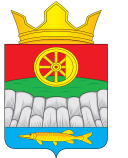 РОССИЙСКАЯ ФЕДЕРАЦИЯКРАСНОЯРСКИЙ  КРАЙ  УЖУРСКИЙ РАЙОНАДМИНИСТРАЦИЯ  КРУТОЯРСКОГО СЕЛЬСОВЕТА                              ПОСТАНОВЛЕНИЕ21.08.2017 г                             с. Крутояр                                                №1285  Об утверждении Порядка формирования общественной комиссии по развитию сельской средыПриложениек постановлению №  1285         от 21.08.2017г